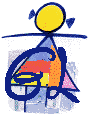 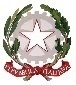 12°  CIRCOLO  DIDATTICO  “ G. LEOPARDI ”		Via P. Selicato n. 1  - 71122 Foggia tel.  0881/633598  - 661362PEO : fgee01200c@istruzione.it –PEC: FGEE01200C@PEC.ISTRUZIONE.ITC.M. FGEE01200C - C.F. 80005820719sito : www.leopardifg.edu.it   SCHEDA DI PROGETTOPIANIFICAZIONE DIDATTICA E FINANZIARIAANNO SCOLASTICO 2022/2023  Denominazione Progetto:______________________________________Responsabile Progetto:__________________________________________Classi/Sezioni:____________________________________________SCHEDA FINANZIARIA 1. RISORSE UMANE (Indicare i profili dei docenti, dei non docenti e dei collaboratori esterni  che si prevede di utilizzare)2.  BENI E SERVIZI (indicare le risorse logistiche ed organizzative che si prevede di utilizzare per la realizzazione del progetto)RIEPILOGO SCHEDA FINANZIARIAFoggia, _______________				    IL RESPONSABILE DEL PROGETTO				     ______________________________PERSONALE  DOCENTECognome e nome N. ore  stimate di progettazione(€ 17,50 )N.  ore stimate di docenza(€ 35,00)Totale compensoPERSONALE  DOCENTEDocente responsabile€PERSONALE  DOCENTEDocente 1€PERSONALE  DOCENTEDocente 2€PERSONALE  DOCENTE………….€PERSONALE  DOCENTE                                                         TOTALE PERSONALE DOCENTE                                                            TOTALE PERSONALE DOCENTE                                                            TOTALE PERSONALE DOCENTE   €PERSONALE  ATACognome e nomeN. ore stimate diAttività Aggiuntive per AA. Amministrativi(€ 14,50)N. ore stimate diAttività Aggiuntive per Collaboratori Scol.(€ 12,50)Totale compensoPERSONALE  ATA€PERSONALE  ATA€PERSONALE  ATATOTALE PERSONALE ATA   TOTALE PERSONALE ATA   TOTALE PERSONALE ATA   €COLLABORATORI  ESTERNICognome e nomeCompenso TOTALE LORDO (comprensivo di tutti gli oneri: IVA, Cassa Previdenziale, ecc. )COLLABORATORI  ESTERNI€COLLABORATORI  ESTERNI€COLLABORATORI  ESTERNITOTALE COLLABORATORI ESTERNI€MATERIALI  DI  CONSUMOQuantitàDescrizioneCosto di massima (comprensivo di IVA al 22%)MATERIALI  DI  CONSUMO€MATERIALI  DI  CONSUMO€MATERIALI  DI  CONSUMO€MATERIALI  DI  CONSUMOTOTALE BENI E SERVIZI TOTALE BENI E SERVIZI €CostiFinanziamentoFIS, Regione FVG, MIUR, UE, contributo famiglie, altro (specificare)Personale docente€Personale ATA€Collaboratori esterni€Beni e servizi€Totale Progetto€